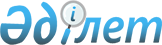 Об утверждении Плана мероприятий по реализации соглашений и договоренностей, достигнутых в ходе визита Президента Республики Казахстан Н.А. Назарбаева во Французскую Республику 28-29 июня 2000 годаПостановление Правительства Республики Казахстан от 30 сентября 2000 года N 1480

      В целях реализации договоренностей, достигнутых в ходе визита Президента Республики Казахстан Н.А. Назарбаева во Французскую Республику 28-29 июня 2000 года, и обеспечения дальнейшего развития и расширения казахстанско-французского сотрудничества Правительство Республики Казахстан постановляет: 

      1. Утвердить прилагаемый План мероприятий по реализации соглашений и договоренностей, достигнутых в ходе визита Президента Республики Казахстан Н.А. Назарбаева во Французскую Республику 28-29 июня 2000 года (далее - План). 

      2. Центральным и местным исполнительным органам, государственным органам Республики Казахстан (по согласованию) и иным заинтересованным организациям (по согласованию) принять меры по выполнению мероприятий, предусмотренных Планом. 

      3. Министерству иностранных дел Республики Казахстан не реже одного раза в полугодие информировать Правительство Республики Казахстан о ходе выполнения Плана. 

      4. Настоящее постановление вступает в силу со дня подписания. 

 

     Премьер-Министр  Республики Казахстан   

                                                      Утвержден                                            постановлением Правительства                                                Республики Казахстан                                           от 30 сентября 2000 года N 1480 



 

                            План Мероприятий        по реализации соглашений и договоренностей, достигнутых     в ходе визита Президента Республики Казахстан Назарбаева Н.А.               во Французскую Республику 28-29 июня 2000 года ---------------------------------------------------------------------------N  !    Мероприятие               ! Срок     !     Ответственные зап/п!                              !исполнения!        исполнение--------------------------------------------------------------------------- 1 !            2                 !    3     !            4--------------------------------------------------------------------------- 1  Продолжить работу с компанией     На       Министерство энергетики,    "ТотальФинаЭльф" по развитию   постоянной  индустрии и торговли,      альтернативных экспортных       основе     Министерство иностранных    трубопроводов                              дел, НКТН "КазТрансОйл"                                               (по согласованию), ННК                                               "Казахойл" (по согласованию) 2  Продолжить работу с компанией     На       Министерство энергетики,     "Бунг Оффшор" по строительству постоянной  индустрии и торговли, аким     нефтяной инфраструктуры в       основе     Атырауской области, аким      Казахстане                                 Мангистауской области, ННК                                                "Казахойл" (по согласованию) 3  Продолжить работу по             Первое    Министерство природных     привлечению льготных займов    полугодие   ресурсов и охраны      Правительства Франции для      2001 года   окружающей среды,               реализации проекта                         Министерство финансов,    реконструкции и модернизации               Министерство экономики,     систем водоснабжения и                     аким города Алматы, аким      водоотведения города Алматы                города Павлодара    и проекта демеркуризации     ртути и устранения очага     ртутного загрязнения в АО    "Химпром" в городе Павлодаре 4  Провести переговоры с           Второе     Аким города Астаны    компанией "Буиг" по            полугодие    строительству объектов в       2000 года    городе Астане 5  Продолжить изучение               На       Министерство энергетики,    возможности строительства      постоянной  индустрии и торговли, аким     водовода Астрахань-Мангышлак    основе     Мангистауской области, аким                                               Атырауской области, НКТН                                               "КазТрансОйл"                                               (по согласованию) 6  Рассмотреть предложения         Второе     Министерство энергетики,    компании "Альстом" по участию  полугодие   индустрии и торговли     в энергетических проектах      2000 года   Республики Казахстан, аким    Казахстана                                 города Астаны, аким города                                                 Алматы 7  Принять исчерпывающие меры по  IV квартал  Министерство транспорта    успешному завершению проекта   2000 года-  и коммуникаций    компании "Томсон ЦСФ-АэрСИС"   I квартал    по поставке аэродромных        2001 года    радиолокаторов  8  Рассмотреть предложение        Второе      Министерство обороны,    компании "Томсон-Ракал" о      полугодие   Министерство внутренних     сотрудничестве в военной       2000 года   дел, Комитет национальной    области                                    безопасности (по                                                 согласованию) 9  Рассмотреть с французской      В течение   Министерство культуры,    стороной возможность           2001 года   информации и общественного    проведения двусторонних                    согласия, Министерство    мероприятий в области                      иностранных дел    культуры10  Рассмотреть возможность        Второе      Министерство образования    создания при Президенте        полугодие   и науки, Министерство     Республики Казахстан Фонда     2000 года   иностранных дел,     по поддержке и изучению                    Администрация Президента    французского языка в                       Республики Казахстан (по        Казахстане                                 согласованию) 11  Провести очередное заседание   IV квартал  Министерство энергетики,     казахстанско-французской       2000 года   индустрии и торговли,           межправительственной рабочей               Министерство иностранных    группы по экономическому                   дел    сотрудничеству12  Проработать по дипломатическим Второе      Министерство иностранных    каналам сроки визита Министра  полугодие   дел    иностранных дел Франции        2000 года13  Проработать по                 Второе      Министерство иностранных    дипломатическим каналам сроки  полугодие   дел, Протокольная служба    визита Президента Франции      2000 года   Президента Республики                                                Казахстан (по согласованию)14  Продолжить работу по           В течение   Министерство транспорта и    подготовке к подписанию        2001 года   коммуникаций, Министерство    Соглашения между                           иностранных дел    Правительством Республики     Казахстан и Правительством    Французской Республики о     международном автомобильном    сообщении     15  Продолжить работу по              На       Министерство образования    налаживанию двустороннего      постоянной  и науки, Министерство      сотрудничества в сфере          основе     внутренних дел, Министерство    подготовки кадров                          иностранных дел, Агентство                                                 по делам государственной                                                службы16  Продолжить работу по           В течение   Министерство юстиции,     подготовке к подписанию        2001 года   Министерство внутренних дел,    Соглашения между Правитель-                Министерство иностранных     ством Республики Казахстан                 дел, Комитет национальной    и Правительством Французской               безопасности (по     Республики о взаимной правовой             согласованию), Генеральная    помощи по гражданским и                    Прокуратура (по                 уголовным делам                            согласованию)(Специалисты: Склярова И.В.,              Петрова Г.В.)      
					© 2012. РГП на ПХВ «Институт законодательства и правовой информации Республики Казахстан» Министерства юстиции Республики Казахстан
				